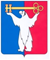 РОССИЙСКАЯ ФЕДЕРАЦИЯКРАСНОЯРСКИЙ КРАЙГЛАВА ГОРОДА НОРИЛЬСКАПОСТАНОВЛЕНИЕ26.03.2019                         	  г. Норильск                              	                № 15О признании утратившим силу постановления Главы города Норильска от 14.12.2015 № 83 «О создании межведомственных комиссий по обследованию мест массового пребывания людей»В связи с организационными и внутриструктурными изменениями                                         в Администрации города Норильска, ПОСТАНОВЛЯЮ:1. 	Признать утратившим силу постановление Главы города Норильска                           от 14.12.2015 № 83 «О создании межведомственных комиссий по обследованию мест массового пребывания людей».2.	Опубликовать настоящее постановление в газете «Заполярная правда» и разместить его на официальном сайте муниципального образования город Норильск.Глава города Норильска			   					   Р.В. Ахметчин